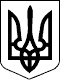 56 СЕСІЯ ЩАСЛИВЦЕВСЬКОЇ СІЛЬСЬКОЇ РАДИ7 СКЛИКАННЯРІШЕННЯ28.12.2017 р.                                       № 893с. ЩасливцевеПро впорядкування адреси об’єкту нерухомого майна по вул. Гагаріна в с. Щасливцеве.Розглянувши заяву гр.***. щодо впорядкування адреси житлового будинку з господарськими будівлями та спорудами та приведення його адреси до адреси земельної ділянки на якій він розташований, а саме вулиця Гагаріна, *** в с. Щасливцеве Генічеського району Херсонської області, та надані документи, враховуючі що об’єкти нерухомого майна є приватною власністю заявника, керуючись ст. 26 Закону України "Про місцеве самоврядування в Україні", сесія Щасливцевської сільської ради ВИРІШИЛА:1. Впорядкувати адресу житловому будинку з тамбуром (літери – А, а) та господарськими будівлями і спорудами (літня кухня – Б; тамбур – б; сарай з підвалом – В; сараї – Г, Д; вбиральня – Е; споруди - №1-№3) що є власністю гр.. *** (реєстраційний номер облікової картки платника податків – ***) (на підставі Свідоцтва про право приватної власності на житловий будинок виданого Щасливцевською сільською радою народних депутатів 28.06.1989 р. і Технічного паспорту виготовленого Міжміським БТІ (м. Генічеськ) 22.05.1987 р.) розташованого по вул. Гагаріна, *** в с. Щасливцеве на земельній ділянці з кадастровим номером 6522186500:21:002:0006, присвоївши йому нову адресу - вулиця Гагаріна, *** в с. Щасливцеве Генічеського району Херсонської області.2. Контроль за виконанням даного рішення покласти на Постійну комісію Щасливцевської сільської ради з питань регулювання земельних відносин та охорони навколишнього середовища.Сільський голова                                                            В.О. Плохушко